مفهوم العمل  					 المدرسة اليومية في     دورماغن هاكن برويش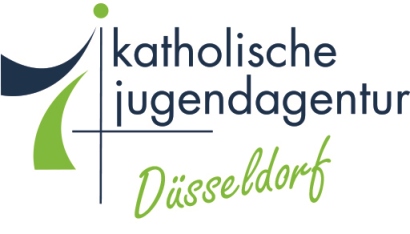 Katholische Jugendagentur
Düsseldorf gGmbH

Gertrudisstraße 12–14
40229 Düsseldorf

 0211 / 31 06 36 - 50
 www.kja-düsseldorf.deالفهرس الاتصال 	2المسؤول 	3مبادء العمل – في التعاون بين رعاية المراهقين والمدرسة 	31. التعايش والمشاركة 	42. كن رفيقا وقيم	43. الموظفين المؤوهلين والملتزمين	44. العمل بمرونة وتطوير مفاهيم 	4اساسيات تربوية 	5الاوليات 	6طوال اليوم - ملتزم	6اللعب – العمر المناسب 	6 في المجموعة - الغداء	6وقت الوظائف – جو مناسب	7التعاون	7المدرسة	7الاهالي 	7الغرفة الاجتماعة	8تطوير الجودة	8داخلي	8خارجي	8الملحق : 	9البينات	9ترتيب الموظفين	9الروتين اليومي / الجدول الزمني	9العطل	10المبنة 	10امثلة اجراءات , مفاهيم فردية الخ......	10„كل ما تفعله , قم بفعله من قلبك „Kolosser 3,23الاتصالالعنوان : 	OGS Burg Hackenbroich
Salm-Reifferscheidt-Allee 6
41540 Dormagenرقم الهاتف : 	           	0 21 33/ 26 97 90	ايميل :   			fanny.winter@kja.deالشخص الذي يمكن الاتصال به : فاني وينتر ) مديرة تربوية ( يمكن العثور على المعلومات الحالية حول او غ اس على       http://burg-hackenbroich.schuleplus.infoالمسؤول 				المسؤول عن عروض التربية بعد الظهر برعاية وكالة مسيحية من دسلدورف . في منطقة الراين في نويس و مدينة دوسلدورف ومنطقة ميتمان .خبرة في عمل الكنيسة لقد التزمنا لفترة طويلة باظهار وجهات نظر الحياة نحو الاطفال ودعمهم في تشكيل حياتهم . الهدفنريد تمكين الشباب من تطوير قدراتهم الجسدية والعقلية والروحية والنمو الى شخصيات تحدد نفسها بنفسها , قادرة على العمل والمشاركة في الحياة الاجتماعية . الاوليات في منشاتنا وتدابيرنا ومشاريعنا , نقدم للشباب فرصة التنمية الشخصية و الانشطة الترفيهية المعقولة والتعليم والتربية وكذلك الندماج الاجتماعي والمهني . الناقل المسيحيبصفحتنا مؤوسسة كاثولكية , فان عملنا موجه بشكل صريح واساسي لجميع الاطفال والمراهقين . بغض النظر عن اصلهم وديانتهم او وضعهم الاجتماعي . نحن نقبل الجميع عندما ياتون الينا مع نقاط القوة و الضعف . نحن نسترشد بالصورة المسيحية للانسان .„لكي تنجح حياة الشباب  „مبادئ العمل بالتعاون في رعاية المراهقين والمدرسة مع برنامج SchulePLUS+ , تقدم وكالة الشباب الكاثوليكي دوسلدورف عروض جذابة ومتنوعة في مجال المدرس . الاطار الاساسي هنا مادة الغداء „ التعليمية „ مرافقة لوقت الواجب المنزلي مجموعات عمل منتظمة الانشطة الترفيهية واللعب المجاني بالاضافة الى ذلك , نشارك في تخطيط وتنفيذ عروض العطل وعطل نهاية الاسبوع العائلية , ووضع اللهجات الدينية بالضافة الى دورات وعروض التعليم الثقافي , نركز ايضا على الحركة , ليس فقط في فترة ما بعد الظهر وايضا في الصباح . بالضافة الى هذا , هناك اربعة مبادئ يديرها دوسلدورف kja في قسم SchoolPLUS+ 1.التعايش والمشاركة السلوك الاجتماعي شرط اساسي مهم للتعامل الاجتماعي . نحن نمارس المهارات الاجتماعية ونضع القواعد معا وبشكل ديمقراتي في التعامل الدقيق مع الحدود وقبولها وبمساعدة حل النزاع . لدى الاطفال والشباب افكارهم الخاصة حول اوقات فراغهم . نحن ناخذ افكارهم ونصمم العرض بناء على ميولهم الشخصية واهتمامتهم . 2. كن رفيقاً ونقل القيمفي عملنا ، نكون بشكل صريح وأساسي إلى جميع الأطفال والشباب بغض النظر عن أصلهم أو منزلهم الديني أو وضعهم الاجتماعي. وغير ذلك ، نقبل كل شخص عندما يأتي إلينا ، ونوجه أنفسنا إلى نقاط القوة والضعف ونرسم صورتنا المسيحية للإنسان وقيمنا.هذه هي الطريقة التي تمكننا من إدراك الأطفال والمراهقين في فرديتهم ، للتعرف على الكفاءات والمواهب وتعزيزها وتطويرها - من أجل أن نقدم لأنفسنا شركاء تعلم مع موظفين دائمين ومتصلين بالشبكة في الفضاء الاجتماعي!3. الموظفين المؤهلين والملتزمينبالإضافة إلى المؤهلات التربوية ، من المهم بالنسبة لنا أن يجلب الموظفون معهم التزامًا وقلبًا هادء ويطورونه أكثر.تزدهر أعمالنا على الموقع من وإلى موظفينا الملتزمين - مع مزيج صحي من المؤهلات والاهتمامات والتدريب التكميلي ومفهوم التعليم الإضافي.نحن نتحمل المسؤولية في الموقع ونخلق مساحة للمناورة: شبكيًا لأخذ الأشخاص الممثلين معنا ولتطوير اتجاه معًا!4. التصرف بمرونة وتطوير مفاهيم (أخرى)نحن سعداء كل يوم لمواجهة تحديات ما هو غير متوقع والاستفادة منها: "الاقتراحات الخارجية" تحرك إرادتنا الإبداعية.نحن نحاول تنفيذ ذلك من خلال حلول مبتكرة ، في ظل ظروف معينة وفي إطار (ذاتي) محدد.لدينا فكرة عن مدرسة تستحق العيش فيها ، والتي ترشدنا عن طريق تحقيق أشياء جديدة ، والسماح وتعزيز التعددية وزيادة توسيع هياكلنا ومحتوياتنا! نحن نحرص على اعتبار رفاهية الشباب والمدرسة نظامًا مرتبطًا - بفهم مشترك للصباح وبعد الظهر:..للشباب في مركز عملأساسيات تربويةمهمة تعليمية والهدف من ذلك هو تطوير ثقافة التعلم بالتعاون مع الأسرة والمدرسة وشركاء التعاون اللامنهجيين من مجالات الترفيه والكنيسة والثقافة والرياضة التي تدعم وتروج وتحدي الطلاب في مواهبهم وقدراتهم. يجب تحقيق إيقاع أفضل لليوم الدراسي. يجب أن تقدم المدرسة الابتدائية المفتوحة طوال اليوم Burg Hackenbroich عروض شاملة للدعم الفردي والتمارين الرياضية واللعب والرياضة ، بالإضافة إلى التعليم الموسيقي والفني والاجتماعي والعاطفي. يجب توخي الحذر لضمان وجود مجموعة شاملة من التنشئة والتعليم الموجهة لاحتياجات كل من الأطفال والآباء والأمهات والتي تهدف إلى تعزيز المهارات التعليمية للأسر. وفقًا للمبدأ: اصطحب الطفل في مكانه.عمل العلاقةيعتمد على العلاقة. لأنه فقط من خلال علاقة إيجابية مع الطفل ، يشعر الطفل بأنه مقبول من قبل المعلم في نقاط قوته وضعفه ، يمكن الوصول إلى الأطفال تربوياً. إنه أساس علم التربية المتسق. ينطبق هذا المبدأ على جميع الموظفين. تم وضع مدونة سلوك فردية للمنشأة بعد عمل الموظفين.مفهوم مفتوح جزئيًاكل طفل هو جزء من مجموعة ثابتة. المجموعات مختلطة عبر المستويات. يستفيد الأطفال من مزيج العمر. يساعد الأطفال الأكبر سنًا الصغار على الاندماج في المجموعة من خلال رعايتهم. وبهذه الطريقة تتعلم أن تكون قدوة وتحمل المسؤولية. تتحمل إدارة المجموعة المسؤولية التربوية للمجموعة. هي جهة الاتصال للأطفال في مجموعتها وأولياء أمورهم. إنه يجمع معلومات من مجالات الأسرة والمدرسة واللعب المجاني والواجبات المنزلية والعروض التعليمية والمقصف. في أوقات اللعب المجاني ، يمكن للأطفال اختيار الإقامة في الغرف المليئة بالتعليم ، حسب اهتماماتهم. هناك أيضا جدار معلومات للأطفال ، معلقة في المجموعةعلى الحائط.مشاركةيجب أن يفكرو الأطفال في تشكيل حياتهم اليومية. يجب أن يكونوا قادرين على تجربة المشاركة والعمليات الديمقراطية. لذلك تتم مناقشة القواعد وتغييراتها دائمًا مع الأطفال. يحدث هذا في درس مجموعتنا. يُعقد درس المجموعة كل يوم جمعة من الساعة 2:00 مساءً حتى 2:55 مساءً ويحل محل درس المجموعة للواجبات المنزلية في هذا اليوم. محتويات درس المجموعة هي مواضيع خاصة تحدث في الحياة اليومية. تتضمن الأمثلة: الصداقة ، والنزاع ، والحسد ، والمزيد. يوفر درس المجموعة أيضًا مساحة للاشادة والنقد والرغبات على أساس جولة الشعور بالرضا. هناك أيضًا قواعد ومعلومات جديدة مهمة للأطفال. بالطبع ، لا ينبغي أن يفوت المرح. نحتفل أيضًا بأعياد الميلاد ونلعب ألعابًا جماعية في ذلك الوقت.يتعلم الأطفال تحمل المسؤولية والتصرف بشكل مستقل من خلال تلقي التنبيهات خلال الدرس الجماعي. الخدمات التالية التي  ممكنة: مشرف ، كاتب.الملف الشخصي الكاثوليكيالاحتفال المشترك بالمهرجانات المسيحية مثل نيكولاس وعيد الفصح وسانت مارتن وتصميم المجيء جزء من الصورة الذاتية لمدرسة ابتدائية مفتوحة طوال اليوم في رعاية الكاثوليك.(العمل) الأولوياتطوال اليوم - ملتزم"نحن موجودون من أجل الطفل في جميع أيام المدرسة ، واعتمادًا على المتطلبات ، وأيضًا في أيام بدون دروس. لدينا برنامج جذاب خلال العطلات ".المدرسة الابتدائية المفتوحة طوال اليوم Burg Hackenbroich مفتوحة خلال ساعات المدرسة من 11:30 صباحًا حتى 4:00 مساءً ونفتح من الساعة 8:00 صباحًا حتى الساعة 4:00 مساءً في الأيام الخالية من المدرسة وفي الأسابيع الثلاثة الأولى من عطلات الصيف والخريف وعيد الفصح. تضمن المدرسة تعليم أطفال المدرسة الابتدائية المفتوحة طوال اليوم في الساعة الأساسية من الساعة 8:00 صباحًا حتى 11:30 صباحًا حتى في حالة فقدان الدروس (على سبيل المثال في حالة مرض معلم الفصل).اللعب - يتناسب مع العمر"يحتاج الطفل بعد الحصة إلى التنوع والاسترخاء. بالإضافة إلى اللعب ، نقدم فرصًا للأنشطة الترفيهية الفردية. بالإضافة إلى ذلك ، نقوم بتصميم برنامج متوازن للعروض الموسيقية والإبداعية والثقافية والطلبات الجسدية والداعمة ، والتي يتم تقديمها في مجموعات ثابتة أو غير ملزمة من قبل موظفينا أو شركاء تعليميين خارجيين ".بالإضافة إلى الغداء الجماعي ، والمرافقة التربوية للواجبات المنزلية واللعب ، أي الوقت الذي يكون فيه الطفل حرًا في اللعب في بيئة موجود فيها مربي ، تشكل العروض التعليمية في فترة ما بعد الظهر ركيزة أخرى للمفهوم التربوي. تبدأ عروض التدريب بعد شهر واحد من بداية العام الدراسي. هناك عروض تعليمية من المجال الرياضي والإبداعي والمرح. الهدف هو أن يشارك كل طفل في عرض تعليمي واحد على الأقل في الأسبوع. المشاركة في عرض تعليمي ملزمة لمدة نصف عام دراسي. ومع ذلك ، فإن الأطفال لديهم الفرصة لتجربة عرض تعليمي مسبقًا. من المهم جدا أن قرار الأطفال هو اختيار برنامج تعليمي مناسب. لأن الأطفال المهتمين والمتحمسين فقط لديهم القدرة على التحمل بانتظام لبرنامج تعليمي على مدى نصف السنة الدراسية. يمكن للأطفال تغيير عرضهم في نصف السنة.الغداء – في مجموعة"نقدم لكل طفل وجبة صحية دافئة. يتم تناول الطعام في مجموعات صغيرة على الطاولات ، مما يشجع على التبادل فيما بينها. إن تغطية الطاولة على مسؤوليتك الخاصة هو جزء من ذلك تمامًا مثل بدء الوجبة معًا ".يتم تقديم الطعام المطبوخ الطازج يوميًا. يتم تسليم الطعام قبل وقت قصير من قبل متعهد تقديم طعام من القرية المجاورة. والهدف من ذلك هو تمكين جميع الأطفال من تناول طعام الغداء دون الحاجة إلى الانتظار لفترة طويلة بعد انتهاء الفصل الدراسي ، حيث يصطحبهم ، برفقة المعلمين ، إلى مجموعات مائدة صغيرة وفي مجتمع مع الأطفال الآخرين. يستخدم بعضهم أوعية على الطاولة بشكل مستقل ويهتمون أيضًا بالمعالجة اللاحقة لمكانهم. من أجل الحفاظ على فرحة الأكل ، لا يوجد إكراه على أن يأكل الأطفال شيئًا لا يحبونه. بدلاً من ذلك ، يمكن للأطفال مساعدة أنفسهم من وعاء الفاكهة مع الموز والتفاح. بعد الساعة 3:00 مساءً ، سيستلم الأطفال الذين يقيمون في المدرسة الابتدائية المفتوحة طوال اليوم حتى الساعة 4:00 مساءً وجبة خفيفة. كقاعدة ، تتكون الوجبة الخفيفة من الفاكهة.وقت الوظائف - في الجو المناسب"نتأكد من أن الطفل يمكنه إكمال المهام في جو هادئة وفي الوقت المتفق عليه. نحن نقدم أنفسنا كشريك التعلم. بالإضافة إلى ذلك ، يتم دعم الطفل من قبل معلمي المدرسة "."يجب أن يكون الواجب المنزلي بحيث يمكن القيام به في ساعات العمل التالية ، على أساس اليوم الفردي: للفصول 1 و 2 في 30 دقيقة ، للفصول 3 و 4 في 45 دقيقة"المرسوم الدوري لوزارة الثقافة (الواجبات المنزلية في المدرسة الابتدائية)بناءً على متطلبات السلطة التشريعية ، يقوم الأطفال بواجبهم في الوقت المناسب. المجموعات ، التي يبلغ حجمها ما يقرب من عشرة إلى اثني عشر طفلاً ، يرافقهم تربوياً من قبل طاقم تربوي أو مدرس.نظرًا لحجم المجموعة والإطار الزمني الذي وصفه المشرع ، لا يمكن ضمان المهام الكاملة والصحيحة. الهدف هو توفير بيئة عمل هادئة للأطفال يمكنهم فيها أداء واجباتهم المدرسية بشكل مستقل.يمكن الاطلاع على معلومات تفصيلية حول مفهوم الواجبات المنزلية في الملحق.التعاونالمدرسةيعد العمل مع أعضاء هيئة التدريس أحد الشروط الأساسية للعمل الناجح. تحتوي المدرسة الابتدائية المفتوحة طوال اليوم على 12 ساعة مدرس في الأسبوع بعد الظهر. يقوم المعلمون بذلك عن طريق مرافقة واجباتهم المدرسية. المديرية التربوية هي عضو مولود في جميع مجالس المشاركة المدرسية. وهذا يضمن تكاملا دقيقا وتدفق المعلومات والعمل المشترك في تطوير المدارس. قادة المجموعة في تبادل مستمر مع معلمي الصف ولديهم أيضًا فرصة للجلوس على الدروس. مرة واحدة في السنة ، هناك "يوم مفتوح" من المدرسة ، الذي ينضم إليه OGS ويفتح أبوابه للآباء المهتمين.جنبا إلى جنب مع المدرسة / المعلمين ، تكتب خطط الدعم للأطفال الذين يحتاجون إلى الدعم مرة واحدة في السنة. يتم بعد ذلك تقديمها للوالدين وإرسالها إلى المدينة.الآهاليفي بداية العام الدراسي الجديد ، يتم انتخاب مجلس أولياء الأمور من أمهات و الآباء. تجتمع هذه اللجنة مرتين أو ثلاث مرات في السنة مع الإدارة التربوية. يتولى مجلس الآباء مهمة تقديم رغبات واحتياجات معروفة من الأبوة إلى الفريق وكذلك دعم الفريق وتقديم المشورة في عمله. ينظم مقهى الآباء مرتين في السنة ويدعم الفريق في إعداد وتنفيذ حفلة عيد الميلاد السنوية وحفلة الصيف وحفلات المدرسة العامة.إذا كانت هناك حاجة للمناقشة ، فإن الموظفين متاحون للآباء. أول نقطة اتصال فيما يتعلق بالطفل هي إدارة المجموعة. إن هدفهم هو أن يأخذوا الوقت بشكل عفوي لفعل شيء حيال مخاوف الوالدين. إذا تجاوزت مخاوف الآباء نطاق محادثة قصيرة ، سيتم تقديم موعد للوالدين خارج ساعات رعاية الأطفال. إذا لزم الأمر ، يمكن أن يتم ذلك أيضًا بعد الساعة 4 مساءً.في نهاية العام الدراسي ، يوجد مرة أخرى عرض للأبوة للحصول على معلومات حول تطور الأطفال في حالة المواعيد المقررة مع إدارة المجموعة. الإدارة التربوية هي جهة الاتصال للأسئلة التعاقدية. يمكن أيضًا الإعلان عن أوقات الاستلام المتغيرة عن طريق البريد الإلكتروني أو الهاتف.علاوة على ذلك ، يمكنك دائمًا إلقاء نظرة على حائط معلومات الوالدين في منطقة المدخل أو في الواجهة أمام المدرسة أو استخدام الصفحة الرئيسية.تكتب الإدارة التعليمية أيضًا رسالة إخبارية للوالدين مرتين في السنة ، ويتم إرسالها إلى جميع الآباء الذين يرغبون في ذلك عبر البريد الإلكتروني.غرفة اجتماعيةهناك تعاون مع النادي الرياضي المحلي TUS Germania Hackenbroich ومركز الشباب البروتستانتي Hackenbroich في شكل عروض تعليمية تتم في فترة ما بعد الظهر في OGS Burg Hackenbroich. هناك اتفاقية تعاون بين سلطات المدرسة ومراكز الرعاية النهارية المحلية ومراكز الأسرة ومركز الرعاية النهارية والمدرسة الابتدائية المفتوحة طوال اليوم بهدف التبادل المشترك. هناك أيضًا اجتماعات مع موظفي OGS الآخرين الذين يعملون في منطقة Dormagen. تسمى هذه الاجتماعات مقاهي الأحياء ، وتنظم معًا أنشطة مثل الرحلات في إجازة أو حفلة خارج المدرسة.تطوير الجودةداخلييجتمع الموظفون كل يوم لمدة ربع ساعة قبل وصول الأطفال للتخطيط في اليوم التالي. انعكاس اليوم السابق هو أيضًا جزء من اجتماعات الأعمال الصغيرة هذه. كل 3 أشهر يأتي الفريق بأكمله لفريق كبير لاجتماع  بين الساعة 9:00 صباحاً و 11:30 صباحاً يجتمع قادة المجموعة أيضًا كل أسبوع في اجتماع خدمة قائد المجموعة. تتضمن اجتماعات الخدمة العمل التعليمي ، ولكن يتم أيضًا مناقشة مواضيع من مجالات التنظيم والإدارة والسلامة المهنية والنظافة. يتدرب الفريق معًا في الأيام التربوية. لهذا السبب ، تظل المدرسة الابتدائية المفتوحة طوال اليوم مغلقة في هذه الأيام. من أجل تعزيز أعضاء هيئة التدريس وفريق المدرسة الابتدائية المفتوحة طوال اليوم في تعاونهم ، أصبح من التقليد أن التدريب المشترك متاح في أحد يومين تربويين من السنة. تجري الإدارة التربوية اتفاقية هدف ومناقشة تطوير مع جميع الموظفين مرة واحدة في السنة. في مناقشة الاتفاقية المستهدفة مع رئيس القسم ، تضع الإدارة التربوية أهدافًا للمدرسة الابتدائية المفتوحة طوال اليوم. تضع الإدارة التربوية تقريرًا سنويًا للراعي ، حيث تتخذ موقفًا ، من بين أمور أخرى ، لتحقيق الأهداف المحددة وصياغة تقييم الاحتياجات للعام الدراسي المقبل.خارجيعدة مرات في السنة ، تقدم وكالة الشباب الكاثوليكي ، مع الجولات القيادية التي تجري ، للقادة التربويين منتدى للتبادل والتأمل والمزيد من التدريب على الموضوعات ذات الصلة بـ OGS. تنظم رابطة هذه المنظمات مرتين في السنة ندوة إدارية تستمر عدة أيام. أربع إلى ست مرات في السنة ، يجتمع القادة التربويون لجميع المنظمات في المدينة من أجل التبادل المتبادل.المرفق:بيانات الإطاررافق الأطفال تربويًا في المدرسة الابتدائية المفتوحة طوال اليوم في بورغ هاكنبرويش منذ أغسطس 2007. توفر المدرسة الابتدائية المفتوحة طوال اليوم مساحة لـ 121 طفلًا إلى 360 تلميذًا في مدرسة Burg Hackenbroich الابتدائية.يمكن العثور على جميع المعلومات أيضًا على صفحتنا الرئيسية:https://www.schule-burg.de/ogs/https://www.kja-duesseldorf.de/fachzonen/jugendhilfe-schule/schulen-dormagen/burg-hackenbroich/هيكل الموظفيتكون الفريق من ستة عشر شخصًا من معلمين (الإدارة / نائب الإدارة / إدارة المجموعة) ، والعديد من الطلاب. الموظفون (الموظفون التكميليون) ، متطوع فيدرالي ، متدرب في بيا واثنين من موظفي المطبخ.روتين / جدول زمني يوميفي الساعة 1:00 ، يتلقى الأطفال غداء مع المعلمين ، في مجموعات مائدة صغيرة وبالتواصل مع الأطفال الآخرين. يستخدم بعضهم أوعية على الطاولة بشكل مستقل ويهتمون أيضًا بالمعالجة اللاحقة لمكانهم بشكل مستقل.بعد الغداء هناك استراحة صغيرة لجميع الأطفال في الباحة الكبيرة. يمكنك التخلص من البخار قبل أداء واجباتك المدرسية وتلبية رغبتك في التحرك.ثم قم بالواجب المنزلي. يقوم جميع الأطفال بمهامهم في مجموعات صغيرة من الساعة 1:50 مساءً / 2:00 مساءً حتى 2:30 مساءً / 2:55 مساءً ويصاحبها بيد. الموظفين وجزئيا من قبل المعلم. نتأكد من أن الأطفال يجدون السلام والوقت والمساحة للقيام بعملهم. نقدم المساعدة ونشير إلى الأخطاء المحتملة ونحفز الأطفال على أداء واجباتهم المدرسية. لا يمكن تقديم المنح والدروس الفردية من قبلنا. الفحص النهائي يقع على عاتق الوالدين. يجب أيضًا ممارسة القراءة والحساب العقلي في المنزل. نحتفظ بسجل للواجبات المنزلية من خلال ملاحظة كيفية عمل الأطفال وما إذا كانوا قد انتهوا. كما نملأ الدليل التعليمي للآباء والمعلمين. عندما تنتهي فترة الواجبات المنزلية ، يقيم الأطفال أنفسهم سواء كانوا قد عملوا بشكل جيد أو سيئ ، وبالتالي يحصلون على مكافأة صغيرة مقابل العمل الذي قاموا به.يشارك الأطفال في برنامج تعليمي مرة أو مرتين في الأسبوع. يحدث ذلك من الساعة 2:30 مساءً حتى الساعة 4 مساءً. تتوفر العروض التعليمية التالية للأطفال في العام الدراسي 2019/2020:كرة القدم  AG و الرقص AG للطلاب المتقدمين و الرقص AG للمبتدئين و الرياضة AG للفئة 3 و 4 و الرياضة AG للفئة 1 و 2 واستوديو الرسوم المتحركة و الحفلة AG و Fit und Fun AG و يودوAG و الاسترخاءAG و الاستكشاف AG وكورس مفاجأة .قبل الغداء وبعد الواجبات المنزلية ، للأطفال فرصة اللعب بحرية. خلال اللعب الحر ، يمكن للأطفال التحرك بحرية في الغرف الخمسة تحتوي جميع الغرف على ركن للمبنى وزاوية مريحة ولوحة للرسم واللعب. بالإضافة إلى ذلك ، تحتوي كل غرفة على ميزة اللعب. يتم استخدام منطقتنا الخارجية أيضًا في اللعب المجاني ويمكن لعبها مع الأطفال مع مشرف. كل يوم ثلاثاء هناك يوم لعب في OGS ، حيث يمكن للأطفال إحضار الألعاب من المنزل على مسؤوليتهم الخاصة.في تمام الساعة 3:00 مساءً ، يتلقى جميع الأطفال الذين ليسوا في برنامج تعليمي وجبة خفيفة صغيرة يتم تناولها في المجموعة المعنية. وهذا يعزز شعور المجموعة والعلاقة مع قائد المجموعة المعني.يمكن للوالدين الاختيار بين فترتي استقبال ثابتة ، الساعة 3 مساءً أو 4 مساءً. يستقبلون أطفالهم أمام بوابة المدرسة الابتدائية المفتوحة طوال اليوم. سيتم إطلاق سراح الأطفال الذين يُسمح لهم بالعودة إلى منازلهم بمفردهم من الفريق في أوقات الالتقاء من الساعة 3 مساءً و 4 مساءً. الاستلام خارج أوقات الاستلام ممكن فقط بعد التشاور ، على سبيل المثال مع مواعيد الطبيب أو ما شابه. إذا كانت تمطر أو تتساقط الثلوج خلال أوقات الالتقاط ، تكون نقطة التقاء الوالدين في ساحة المدرسة ، تحت طنف مبنى المدرسة. الحضور في المدرسة الابتدائية المفتوحة طوال اليوم إلزامي لجميع المشاركين خمسة أيام في الأسبوع حتى الساعة 3:00 مساءً على الأقل. إذا شارك الأطفال في الأنشطة اللامنهجية المنتظمة في نفس الوقت ، مثل التدريب على كرة القدم أو دروس الموسيقى ، فستتاح للعائلات فرصة إعفاء أطفالهم لهذه الأيام.عروض العطلةخلال ساعات العمل خلال العطلات ، تقدم المدرسة الابتدائية المفتوحة طوال اليوم برنامج عطلة متنوع. هناك رحلات إلى المتنزهات والمتاحف ... هناك زيارات منتظمة إلى المسبح وشجيرة الصنوبر القريبة. إذا لم يكن الموظفون يتنقلون مع الأطفال ، فسيتم التخطيط للحرف اليدوية والألعاب ، مثل العرض المنتظم لموقع بناء الحركة في صالة الألعاب الرياضية. عمل مشروعنا خلال العطلات هو عرض خاص. حتى خلال العطلات ، من المهم السماح للأطفال بالوقت والمساحة للعبهم مجانًا.المبانيتم تخصيص كل غرفة كبيرة ومشرقة وجذابة للمدرسة الابتدائية المفتوحة طوال اليوم بشكل خاص. تتوفر الميزات البارزة التالية للأطفال: طاولة بلياردو في غرفة النجم الرماية ، وكتل Kappla ، و Playmobil أو Lego مع سجادة كبيرة في غرفة  الشلال ، وغرفة لألعاب لعب الأدوار مع خيار ارتداء الملابس في غرفة عباد الشمس ، ومسرح للعرائس في غرفة ندفة الثلج ، وبيت الدمية في غرفة قوس قزح ، وكيكر في واحد مساحة إضافية. يتوفر مكتب للمدير التربوي.يتم تقديم الدعم التعليمي للواجبات المنزلية في الفصول الدراسية. كما تستخدم صالة الألعاب الرياضية والمكتبة. يتوفر أيضًا فناء المدرسة الكبير وملعب الرياضة وملعب كرة القدم أمام ساحات المدرسة المفتوحة للمدرسة الابتدائية المفتوحة طوال اليوم.أمثلة ملموسة ، إجراءات ، مفاهيم فردية إلخ.• مفهوم وقت التعلم• مفهوم درس المجموعة• مفهوم للغداء / الدورات المجانية / الاحتفالات / عمل الوالدين / مجموعات العمل / القواعد / تسوية المنازعات• جمع المعلومات• صندوق الاقتراحات•	إسعافات أولية• التعددية اللغوية• مفهوم حقوق الإنسان• القواعد الأم للتعاون الناجح في OGS